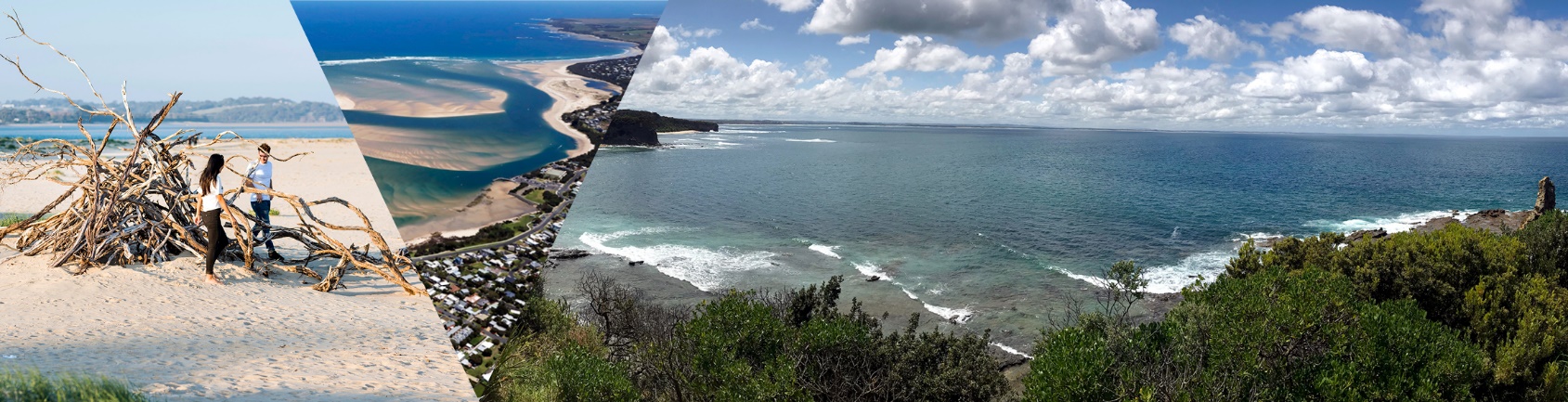 This fact sheet provides a summary of the coastal landscape context, processes and hazards considered in adaptation planning.These factors inform technical modelling and options assessments for managing coastal processes in the short and longer-term.The coastal landscapeCoastal zones are dynamic and picturesque parts of the landscape, where the land meets the sea. Across the Cape to Cape region, the coastal landscape features:Open coast, including beaches, dunes, cliffs, rock platforms and foreshoresDynamic estuaries and tidal mudflatsUpstream waterways and inland groundwater connections.One of the more challenging aspects of the coastal landscape is that it experiences constant and sometimes  rapid change. Drivers of change such as wind, waves and tides continually work to move sand and shape the shoreline and adjacent coastal land. Actions we take to manage coastal processes may have significant implications for environmental, cultural and economic values of coastal areas. Understanding the key drivers of landscape change is the first step to developing a plan to balance values and land use, both now and into the future. 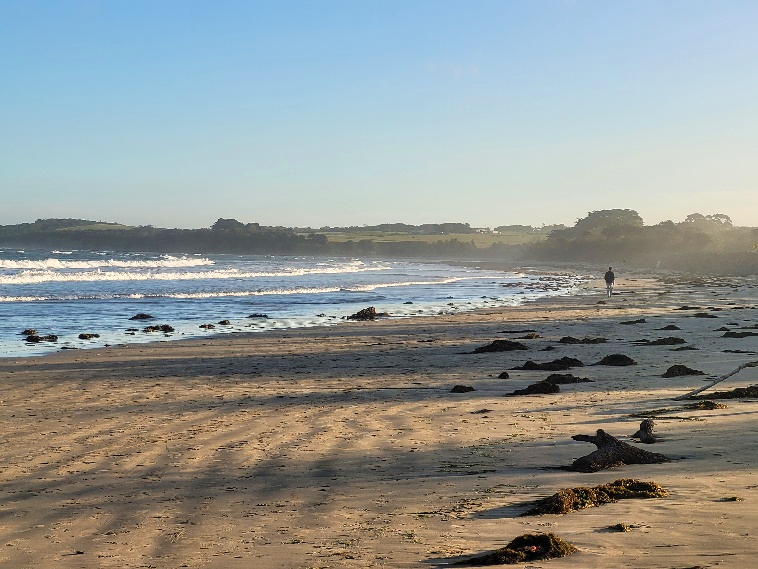 Coastal hazards Natural coastal processes such as short- and long-term erosion and inundation shape the diverse features of the coastal zone. These processes are often referred to as coastal hazards when they impact on coastal values and uses, including infrastructure. Coastal hazards considered in adaptation planning include coastal erosion, storm tide inundation, permanent inundation, and groundwater intrusion. As the Cape to Cape coastline is diverse, a range of erosion processes, including at sandy coasts, rocky coasts and inlet driven process, are being examined to understand the erosion hazards for the region. Storm tide inundation Storm tide inundation is the temporary inundation (flooding) of low-lying coastal land from a locally elevated sea level (storm tide). The storm tide is caused by the combined influence of:The predicted tideLow pressure air systems causing increases in sea level (storm surge)High wind-generated waves associated with a severe storm.Storm tides inundate low-lying land for periods of hours to days, including coastal wetlands, marshes, inlets and estuaries. Storm tide inundation can also combine with catchment flooding from severe rainfall events, increasing the extent or depth of inundation in some areas, and the event duration. 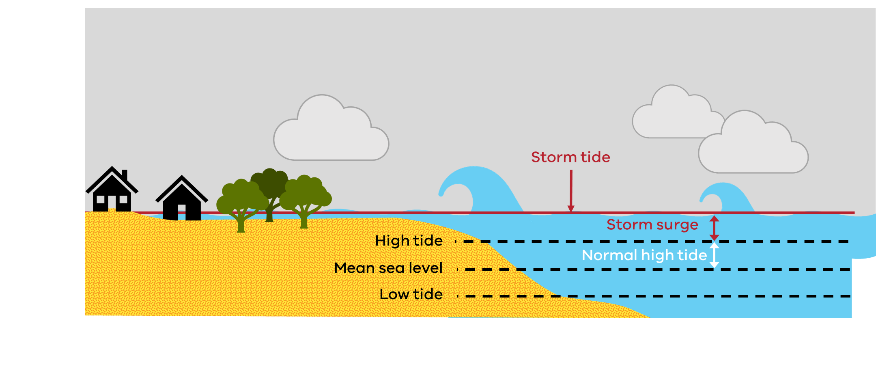 Permanent inundationPermanent inundation occurs when low-lying areas become regularly inundated as part of the local tidal cycle, up to and including the Highest Astronomical Tide (HAT). Increases in mean sea level over time will influence the extent of permanently inundated areas.Saline groundwater intrusionSaline groundwater intrusion is the movement of saline groundwater into fresh aquifers over time. Increased salinity can affect water quality, including for drinking water and irrigation. Saline intrusion can occur in many ways, including vertical movement of the water table, and lateral movement of coastal waters. Changes in land use, coastal processes, and mean sea level over time can influence the extent of saline groundwater intrusion. 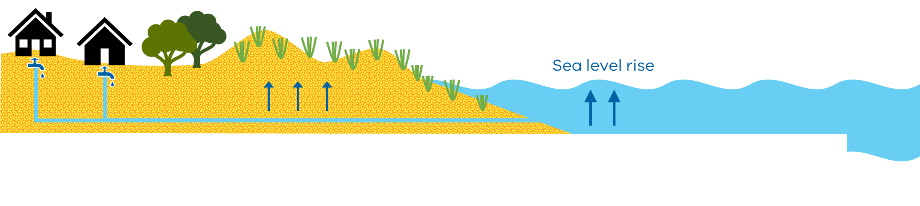 Coastal erosion - sandy coastsNatural dune systems go through periods of erosion and accretion. Dune vegetation has a key role in assisting dune growth, by helping trap sand. 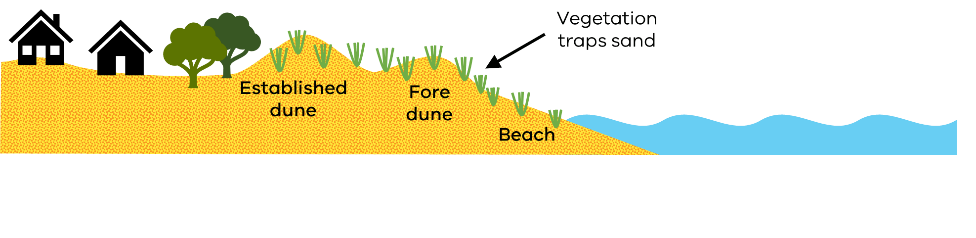 Erosion can occur when winds, waves and coastal currents shift sediment away or along the shoreline, sometimes just offshore. Short term erosion (storm bite) is associated with big storms. 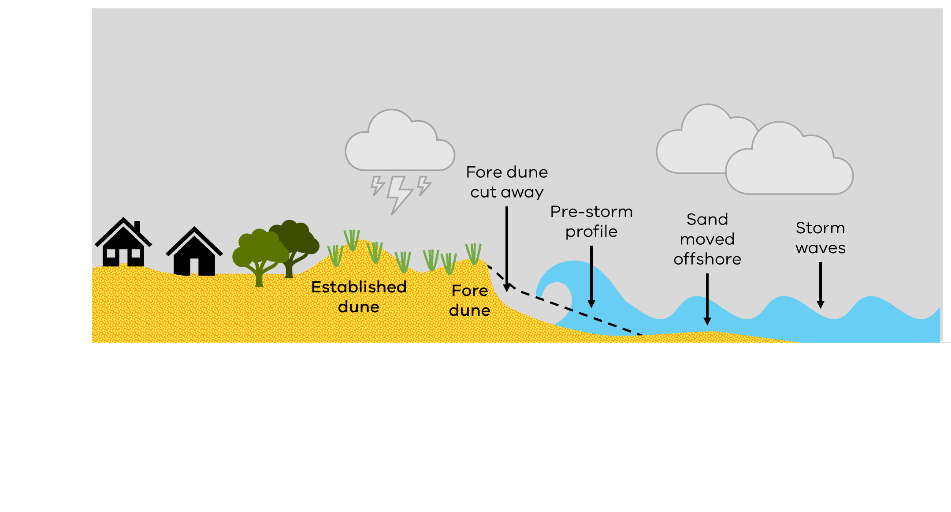 In calm conditions, wind and waves act to transport sand onshore, building up the dune. For a stable beach, all the sand moved offshore in a storm eventually moves back onto the beach, and overall shoreline position stays the same over time.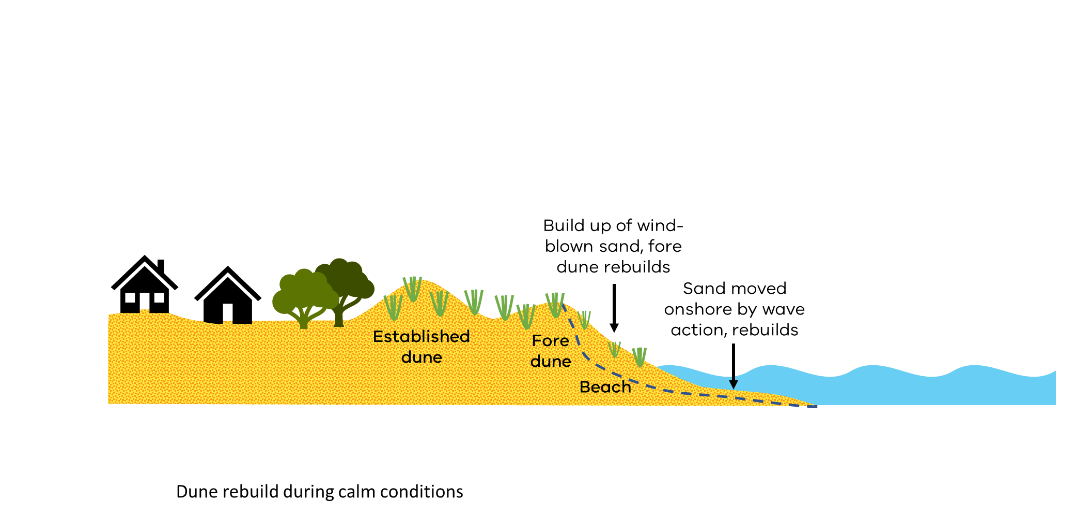 In some cases, changes in sediment supply or climate conditions (such as bigger or more frequent storms), means the beach may not rebuild fully between storm events.  With less sand retained on the beach over time, long-term erosion (recession) may occur; this means the shoreline position (e.g. vegetated dunes and high tide beach) moves incrementally landward (over several decades).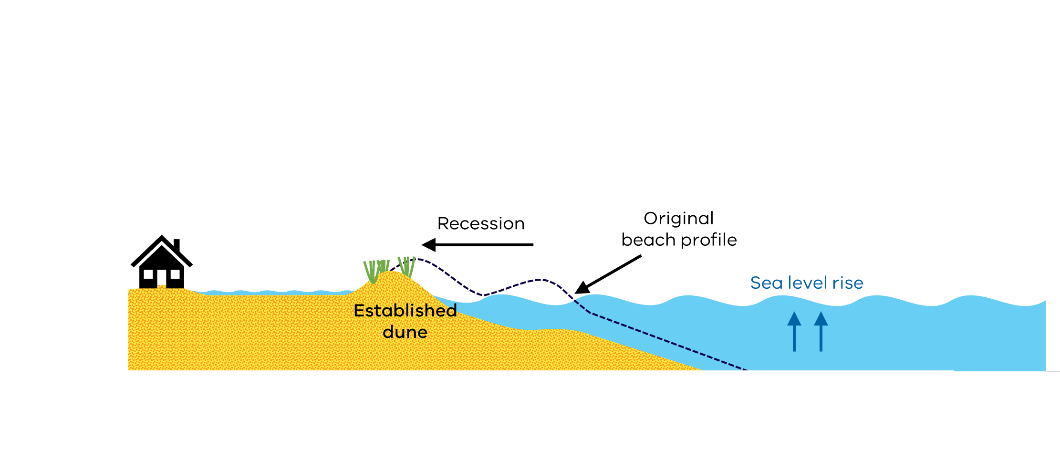 Coastal erosion – rocky coastsOver geological timescales (thousands of years), softer sediments are eroded away, exposing hard rocky coasts. These coasts are more common in areas of high energy (strong wave action). Hard rockHard rock cliff slopes are susceptible to deep-seated mass movements (i.e. cliff fall) that may be initiated by a combination of surface processes (rain, surface runoff) and/or due to marine influences at the base of the cliff (e.g. toe undercutting). Hard rock erosion can occur with little or no warning.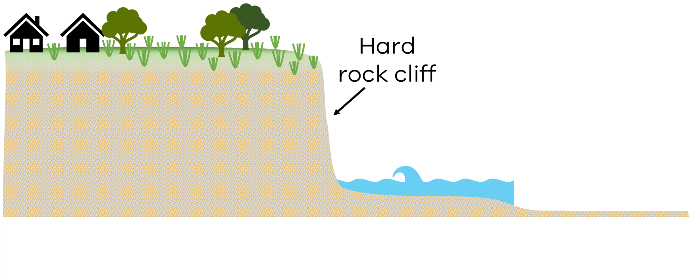 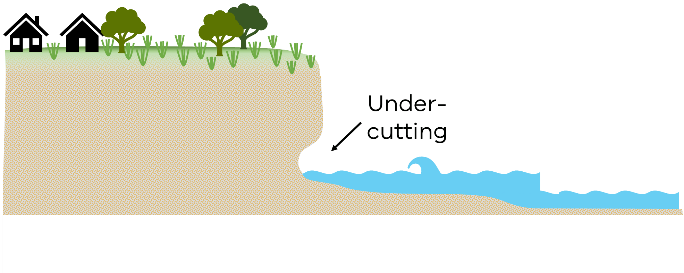 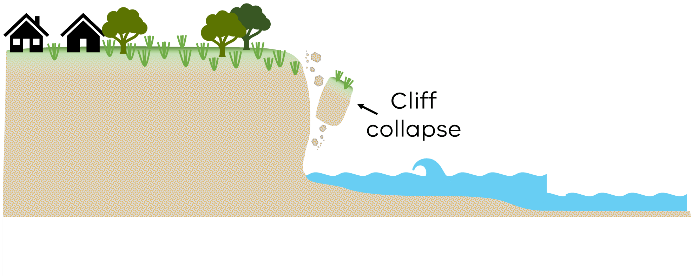 Where a sandy beach is ‘perched’ on a rock platform at the base of a cliff, increasing sea levels and wave energy can result in sand loss, due to limited sand volumes and increased wave reflection off the rocky coast.Soft rockSome rocky coastal areas have softer, more erodible rock. These coasts can be more vulnerable to erosion from both surface processes and cliff toe undercutting.Erosion of soft, rocky coasts can occur as both cliff falls and slumping (material movement down its slope).Rocky coastlines do not ‘recover’ after erosion like sandy coasts do. However, as they have some resistance, they also erode less frequently.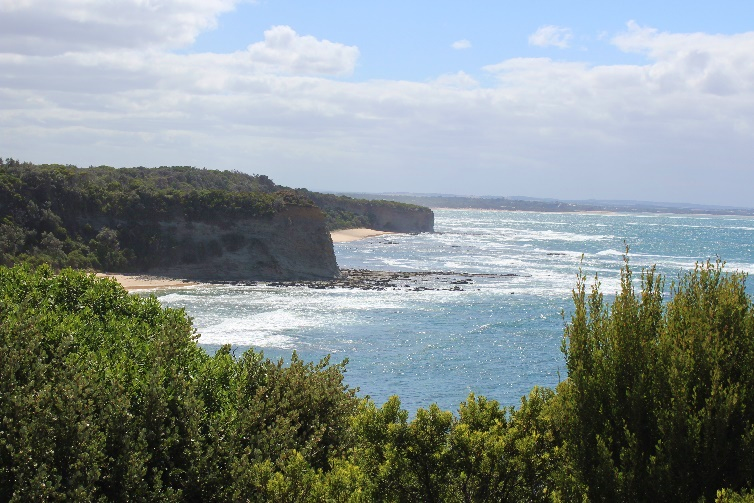 Coastal erosion – low earthed cliff Low earthed cliffs are common in low energy environments like Anderson Inlet. Erosion processes are similar to soft rock coastlines, with surface processes and undercutting due to waves driving shoreline recession (moving its position further landward).The recovery (rebuilding) of a low earthed cliff is limited by the available sand in nearshore areas or being moved along the coast. These coastlines are likely to be more susceptible to rising sea levels than rocky coastlines. Being lower in elevation, sea level increases may inundate the landward edge of the cliff, leading to long-term erosion (landward recession) of the coastline.Coastal erosion – tidal channelsThe rise and fall of the offshore tide pushes and pulls water into and out of Anderson Inlet. This water exchange results in deep channels forming as water rushes in and out of the Inlet.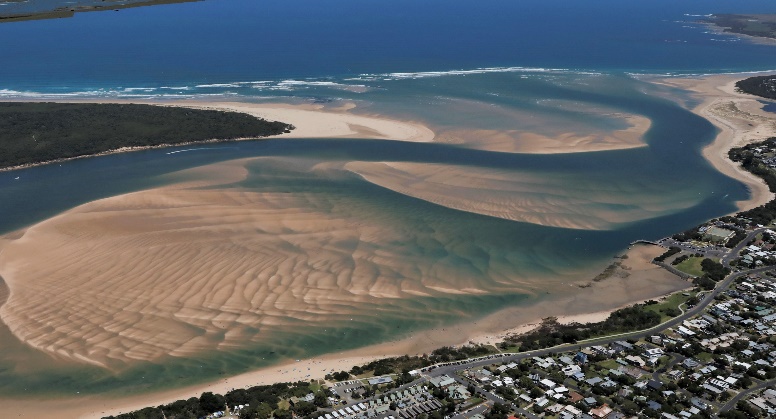 The inlet channels move around in the sand within the entrance. Different conditions - such as tidal stages   (spring vs neap tides), waves and storm surges and flood flows from the Tarwin River - change the water volume of each tide and the strength and direction of currents which move sediment. The movement of tidal channels can result in the coastline receding or accreting at different times and places. Coastal hazards and climate changeWith a changing climate, coastal hazards are likely to have an increased impact on the Cape to Cape region in the future.Expected future impacts of climate change on the Gippsland region include:Improving our understanding of coastal processes and expected changes in climate allows us to be better informed to make decisions on short term actions, and plan for the future. The next factsheet in this series will describe how we use computer models and measurements to understand current and potential future coastal processes and hazards, and to assess the suitability of different adaptation options. 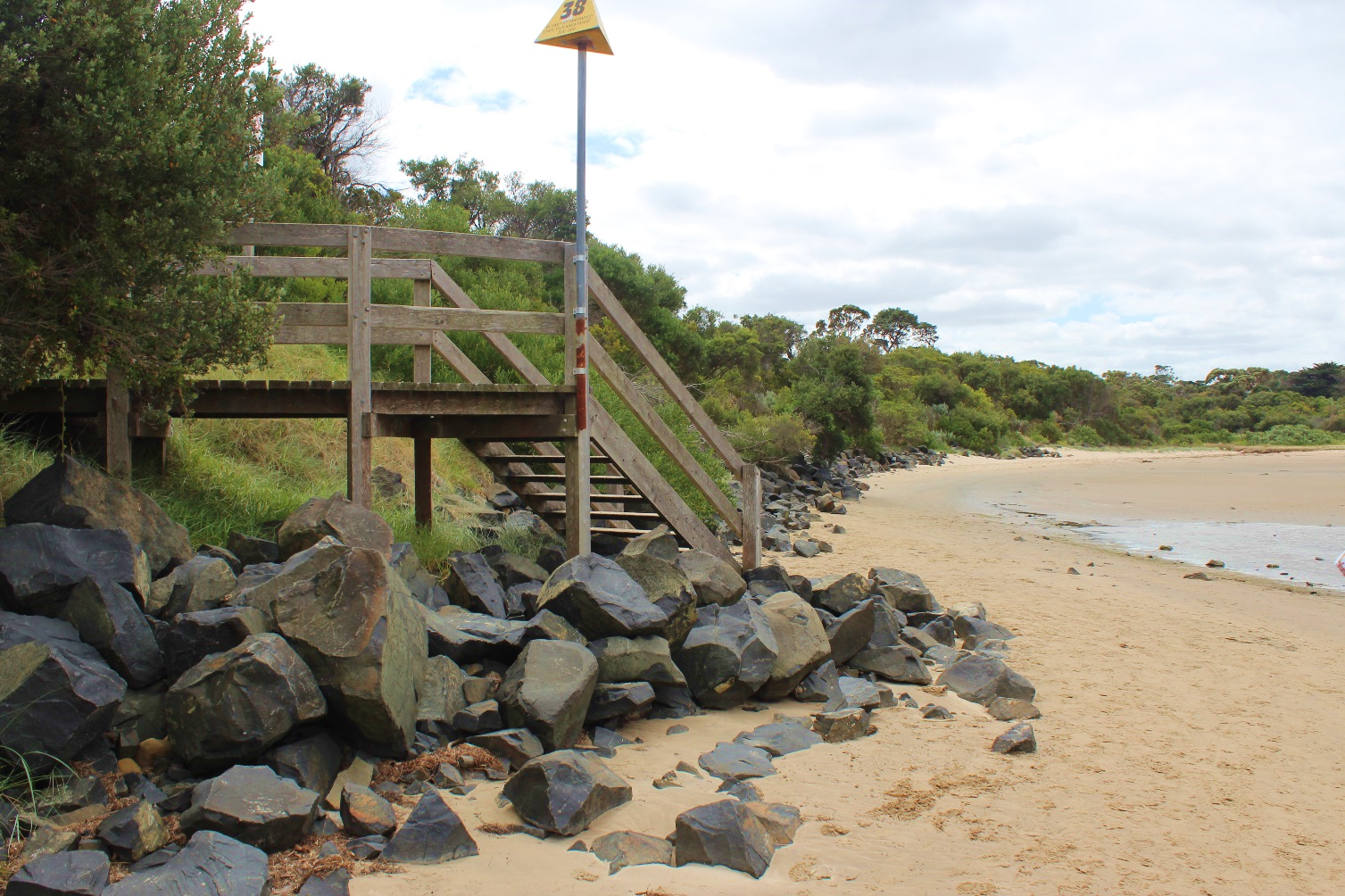 Cape to Cape Resilience ProjectFACTSHEET #3 Coastal processes and hazardsDrivers of change include:Drivers of change include: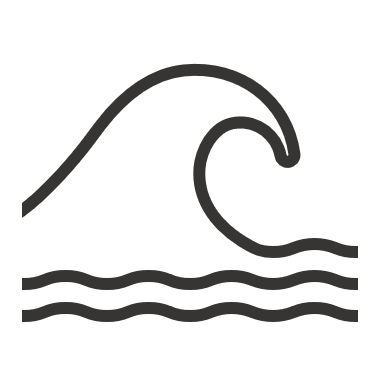 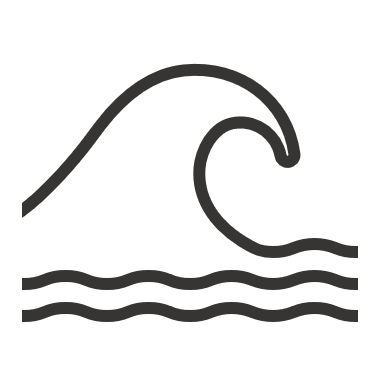 TidesThe periodic rise and fall of the daily tide moves sand off and onshore, into and out of tidal channels and along the coast. This shapes the beach and near-shore environment as well as impacting groundwater levels and coastal wetlands.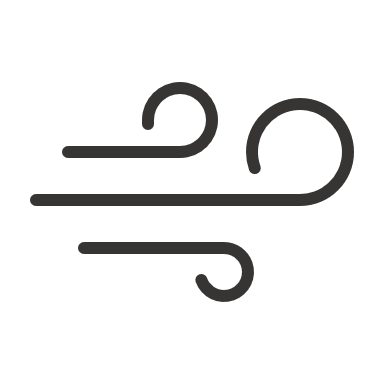 Wind and wavesWaves are generated by wind blowing across the water, both locally and across long distances. Wind, combined with the morphology (shape) of the sea floor, drives the size, frequency, duration and energy of waves. Wave energy has the potential to move sand off-shore, on-shore, along the coastline and into and out of inlets. Wind and wave direction also affects the direction sand is moved along the coast. 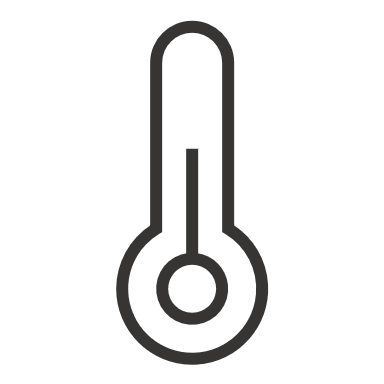 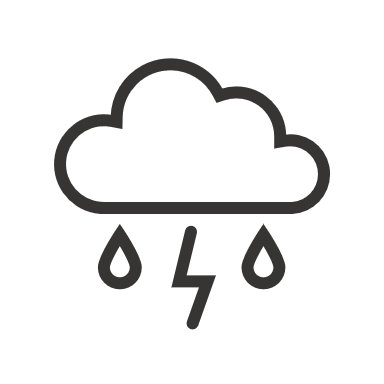 Climate patternsLocal climate conditions (e.g. dominant wind patterns), as well as extreme events (e.g. flooding), will influence how the coastal landscape develops and changes over time. Extreme weather events such as storms can cause major coastline changes in a short period of time, due to coastal erosion. Beaches typically rebuild gradually between extreme events over years/decades unless sediment supply changes.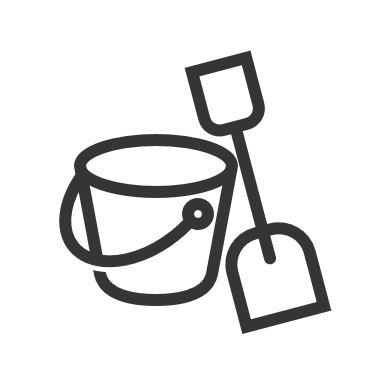 Sediment supplySediment (sand) is delivered to coastlines from catchments, rivers, dunes and offshore environments. When historical sediment supplies reduce or cease, affected coastlines will be prone to erosion. But, when sediment supply is abundant, coastlines will tend to remain stable or build seaward. 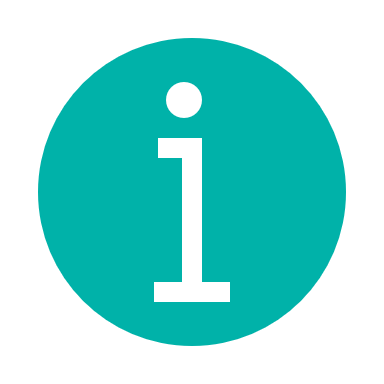 This is the third in a series of fact sheets available on the project website. marineandcoasts.vic.gov.au/coastal-programs/cape-to-cape-resilience-project 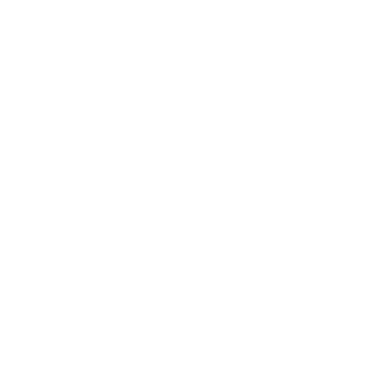 Spring tide volumes at the Inlet are close to 27 million m3. This is equivalent to 11,000 Olympic size swimming pools of water pouring past Inverloch over a 6-hour period.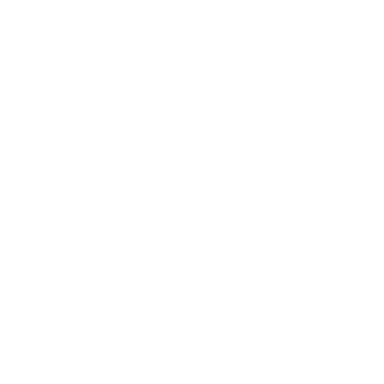 Tidal range – the difference between the water level at high tide and previous or following low tide water level.Spring tide – larger tides, when the tide's range is at its maximum. Occur on full or new moon phases.Neap tide – smaller tides, when the tide's range is at its minimum. Highest astronomical tide (HAT) – highest water level predicted to occur under average meteorological conditions.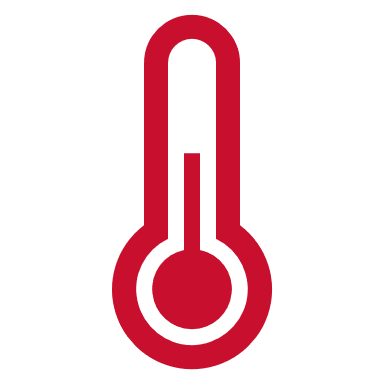 Temperatures to continue to increase year-round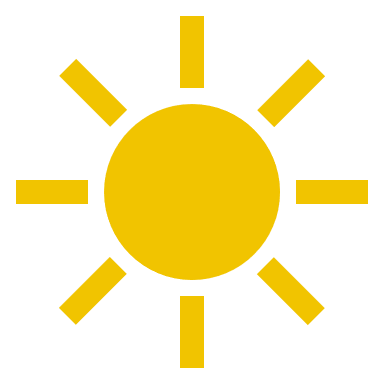 More hot days & warm spells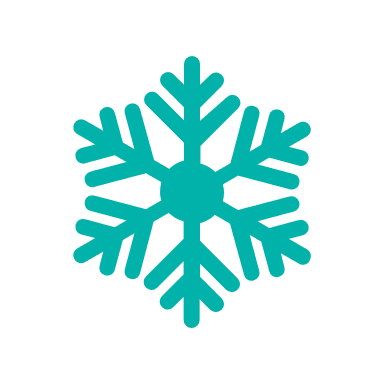 Fewer frosts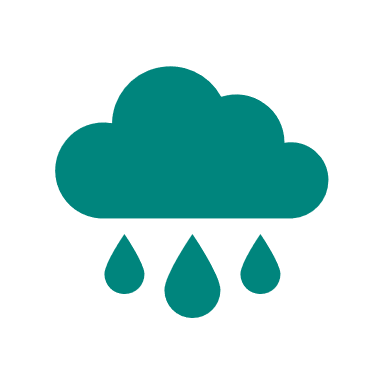 Less rainfall in winter & spring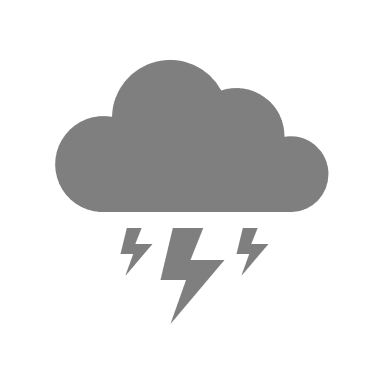 More frequent & intense downpours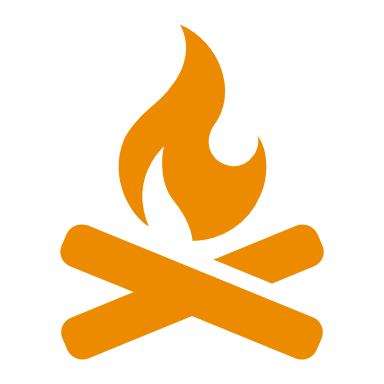 Harsher fire weather & longer seasons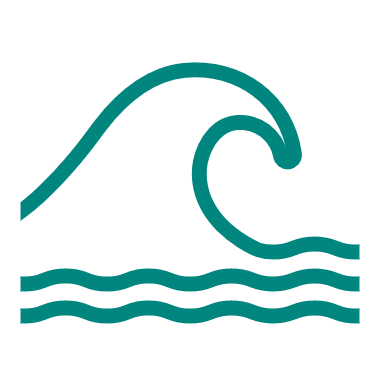 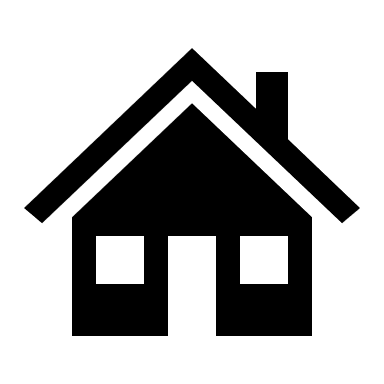 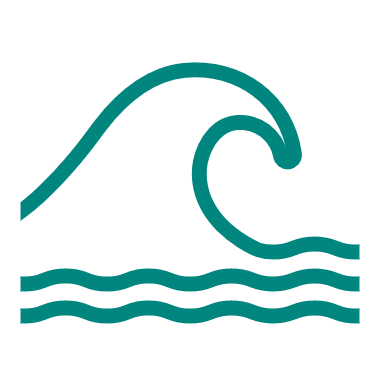 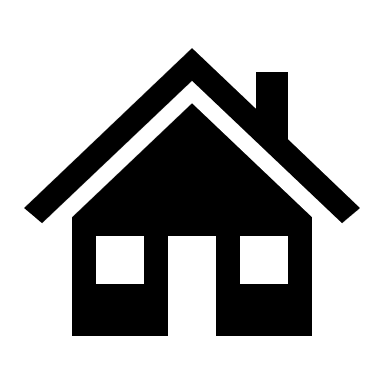 Rising mean   sea levelMore frequent & higher extreme sea level events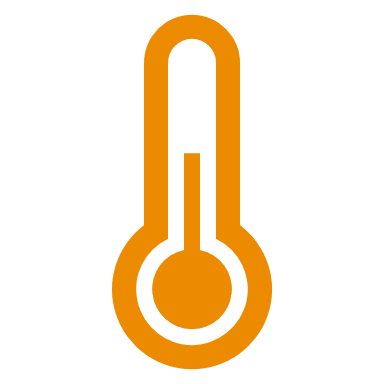 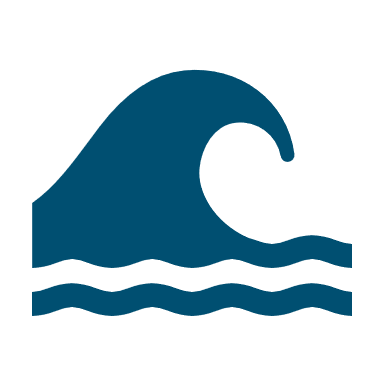 Warmer & more acidic seas How can I get involved in the project?To ensure you keep up to date with the Cape to Cape Resilience Project and upcoming events and activities:Visit the project website at marineandcoasts.vic.gov.au/coastal-programs/
cape-to-cape-resilience-project Sign-up to receive progress updates and notifications – email capetocape.project@delwp.vic.gov.auRead our latest project updates at the websiteAsk us a question – email capetocape.project@delwp.vic.gov.au© The State of Victoria Department of Environment, Land, Water and Planning 2021This work is licensed under a Creative Commons Attribution 4.0 International licence. You are free to re-use the work under that licence, on the condition that you credit the State of Victoria as author. The licence does not apply to any images, photographs or branding, including the Victorian Coat of Arms, the Victorian Government logo and the Department of Environment, Land, Water and Planning (DELWP) logo. To view a copy of this licence, visit http://creativecommons.org/licenses/by/4.0/ ISBN  (print)  DisclaimerThis publication may be of assistance to you but the State of Victoria and its employees do not guarantee that the publication is without flaw of any kind or is wholly appropriate for your particular purposes and therefore disclaims all liability for any error, loss or other consequence which may arise from you relying on any information in this publication.AccessibilityIf you would like to receive this publication in an alternative format, please telephone the DELWP Customer Service Centre on 136186, email customer.service@delwp.vic.gov.au, or via the National Relay Service on 133 677 www.relayservice.com.au. This document is also available on the internet at www.delwp.vic.gov.au. 